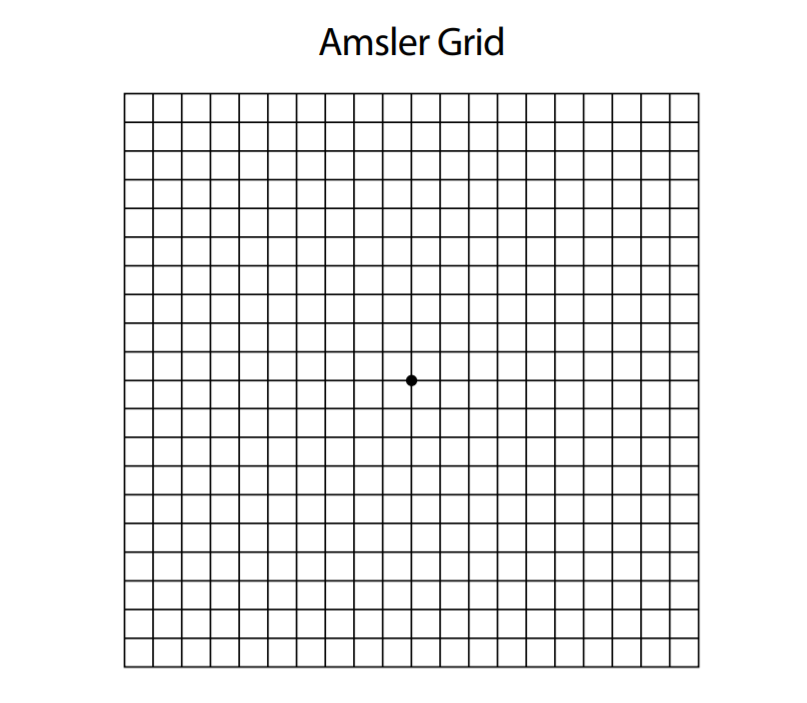 Directions for using the Amsler Grid:Test with your glasses used for reading.Hold the grid approximately 14-16 inches from your eyes.Test each eye separately.  Cover your other eye with your hand.Keep your eye focused on the dot in the center of the grid and answer these questions:Do any of the lines in the grid appear wavy, blurred or distorted?Do all of the boxes in the grid look square and of the same size?Are there any holes, missing boxes or dark areas in the grid?Can you see all corners and sides of the grid while keeping your eye on the dot in the center?Repeat while covering your other eye.IMPORTANT – Report any changes you see on the grid to your eye doctor immediately.